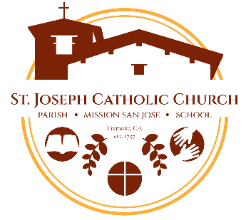 St. Joseph Catholic Church/Mission San Jose289 St. Joseph Terrace. or P.O. Box 3159, Fremont CA 94539FFM Office: (510) 657-0905 / Parish Office: (510) 656-2364Confirmation 1 and Confirmation 2Registration Form 2023 – 2024https://www.saintjosephmsj.org/discipleship/family-of-faith/youth-ministry/aloverro@saintjosephmsj.org or glichauco@saintjosephmsj.orgFAMILY INFORMATIONWe are a: _____ Returning Family _____ New Family	Are you registered parishioners at St. Joseph? Yes___ If not, where are you registered? __________________________________STUDENT INFORMATION(Please submit a COPY of Baptismal Certificate with your registration.)Full Name of Student: _____________________________________________________________________Date of Birth: _____________________ 	Age: _____ Name of School: ________________________________________________________  Grade: __________Check one:________ 1st Year Confirmation 			_______ 2nd Year Confirmation Date of First Communion: _______________________Name of Church: ________________________________________________________________________Full Address of Church: ____________________________________________________________________Who is God?What is the meaning of Catholicism:What do you love most about being a Catholic?Why do you want to be Confirmed and how will this Sacrament affect your life. Expectations:We are here to partner with and support you in this important role. The success of this program relies a lot on our efforts and participation. As parents, we realize that the Confirmation sessions can only complement and support our own efforts to teach and guide our child/children according to the Catholic Faith tradition.  To achieve this goal we, the parents, will give out best effort to commit to the following:1.	Family attendance at the weekly Sunday Youth Mass at 7:00pm.2.	Consistently attend the Confirmation classes and the Parent sessions as scheduled. 3.	Confirmation 2 students are required to attend the Confirmation retreat to complete this Sacrament.4.	Complete ALL the Confirmation requirements in a timely manner.5.	Encourage and share discussions as a family at home about the lessons.Parent Initials: _______________		                                               Diocese of OaklandPARENTAL PERMISSION, HEALTH AUTHORIZATION, RELEASE FORM(Please fill out one form for each student)Child’ Name _____________________________________________________ Parish ___________________________________________Address _______________________________________________________________ Phone ______________________________________School _______________________________________________ Grade _______________ Birth date ____________________________Parent/Guardian Name _______________________________________________	Home Phone _____________________________Address _____________________________________________________________________________________________________________Work phone _______________________________________ Cellphone ____________________________________________________IN CASE OF EMERGENCY, NOTIFY PERSON OTHER THAN PARENT/GUARDIANNAME (print clearly) 			CELLPHONE			RELATIONSHIP TO STUDENT________________________________________________ ___________________________________ __________________________________HEALTH AND MEDICAL INFORMATIONFamily Physician _____________________________________________________ Phone ____________________________________ Address ____________________________________________________________________________________________________________Medical Plan___________________________________________________ Plan Number ____________________________________Do you authorize the adult leader to authorize medical treatment for your child in an emergency, as considered necessary by the attending physician?  ______ Yes    _____ NoState any reasons why you do not want medical care given to your child in an emergency:________________________________________________________________________________________________________________________Is your child allergic to any particular foods (i.e. peanuts, dairy, seafood…) Please list._________________________________________________________________________________________________________________________List all conditions (such as allergies, seizures) for which your child requires ongoing medication and state the type and frequency of medication given:  _________________________________________________________________________________________________________________________Has your child had difficulty with the following (circle all that apply):Asthma     Fainting Spells     Convulsions     Diabetes     Heart     Eyes     Ears     Nose     Throat     Lungs Digestion     Menstrual Problems     Others ____________________________List any physical restriction or restriction for any activity on the basis of medical condition _________________________________________________________________________________________________________________________State the date of your child’s last physical examination __________________________________________________________Parental Permission and Acknowledgement of Conditions for Participating in Program(Please fill out one form for each student)Child’s Full Name _______________________________________________________________________________________________  I/we, parent or authorized guardian of the child named above give permission for his/her participation in St. Joseph Parish Confirmation 1 & 2 Program, and all related activities, including but not limited to transportation to and from the activities,I/we agree to direct my/our child to cooperate and comply with reasonable directions and instructions from the Confirmation 1 & 2 Ministry Staff or adult volunteer leaders.I/we agree to be responsible for all medical expenses relating to the injury of my/our child as a result of his/her participation in the program activities, whether or not caused by the negligence of parish employees, agents, volunteers or other participants.I/we understand that children participating in the Confirmation 1 & 2 activities risk injury to the body, psyche or property damage to themselves and others.  Such injuries can be caused by other persons or accidentally or intentionally self-inflicted, faulty equipment or facilities, conditions of recreational facilities, vehicle accidents while in transport or through the activity itself.RELEASE AND WAIVER OF LIABILITY AND INDEMNITY AGREEMENTIn consideration for being permitted to participate in the activities of St. Joseph Parish Confirmation 1 & 2 Program, use of the equipment provided and to enter the premises or facilities of the Diocese of Oakland (Diocese) for any purpose including observation and participation in activities, the parent or guardian for him or herself and any successors in interest and on behalf of the minor child agrees:To release, waive, discharge and promise not to sue the Diocese of Oakland, and its affiliated entities, its officers, directors, employees, agents and volunteers (hereafter referred to as “Releasees”) from all liability for any loss or damage, and any claim or demands therefore on account of serious or mortal injury to the body, injury to psyche or property of the minor child, or undersigned parent or guardian, whether caused by negligence or other conduct by the Releasees while the minor child, parent or guardian is participating in St. Joseph Parish/Old Mission San Jose or in, upon or about the premises of the Diocese or any of its facilities or equipment.To indemnify and hold harmless the Releasees from any loss, liability, damage or cost it may incur due to the presence of the minor child, parent, guardian in, upon or about the premises of the Diocese, its facilities or equipment, or while participating in any St. Joseph Parish/Old Mission San Jose activities whether caused by the negligence of Releasees or otherwise.That the parent or guardian has read this Agreement, voluntarily signs the Agreement and that no oral representations, statements or inducements apart from the contents of this written Agreement have been made.MODEL RELEASE STATEMENTI/We hereby (circle one) GRANT/DECLINE permission for my child/ren named on this registration form to be photographed and/or videotaped during any Confirmation 1 & 2 Ministry activities/events; and for the resulting photographs and/or videotaped footage to be edited, if necessary, and be published and/or broadcast (newspaper, church bulletin, church/diocesan website, etc.) for the purpose of promoting the activities of St. Joseph Parish/Old Mission San Jose.I have read this Agreement and understand everything written above.       _______________________________________________________________________________ 		__________________________________Signature of Parent or Guardian 						  		Date_______________________________________________________________________________ 		__________________________________Signature of Parent or Guardian 								DateFATHER/GUARDIANMOTHER/GUARDIANFirst Name:                                       Last Name:First Name:                                  Last Name:Address:Address:City:                                                          Zip:City:                                                      Zip:Email (Required):Email (Required):Cell Phone:                                         Religion:Cell Phone:                                      Religion:If you are Catholic, check the Sacraments you have received:______Baptism ______Eucharist _____Confirmation______Married in Church _____NoneIf you are Catholic, check the Sacraments you have received:______Baptism ______Eucharist _____Confirmation______Married in Church _____NoneIf you are Catholic, check the Sacraments you have received:______Baptism ______Eucharist _____Confirmation______Married in Church _____NoneIf you are Catholic, check the Sacraments you have received:______Baptism ______Eucharist _____Confirmation______Married in Church _____NoneAre you interested in completing any missing sacraments? ______Yes  ______ NoAre you interested in completing any missing sacraments? ______Yes ______ NoEMERGENCY CONTACT (not the parent/guardian listed)Name:______________________________________________Cell Phone:_____________________ Relation to Child: ________________Child/ren live/s with: ____ Both Parents, 1 household                                        ____ Both Parents, 2 householdsEMERGENCY CONTACT (not the parent/guardian listed)Name:__________________________________________Cell Phone:_____________________ Relation to Child: ____________________ Father only____ Mother onlyCONFIRMATION 1 & 2 CLASS REGISTRATION FEE:$200.00  Per family with one student$   99.00  Each additional siblingADDITIONAL SACRAMENTAL FEE FOR CONFIRMATION 2 ONLY $150.00  per student $   99.00  each additional siblingPlease make checks payable to: St. Joseph Parish (Memo line: CON 1 or CON 2)Family Name _________________________________________   Date ____________Check # ______________ Check Amount $ _______________ Cash Amount $ ____________ Balance Due $ ____________Office Use: PAID IN FULL _____________________